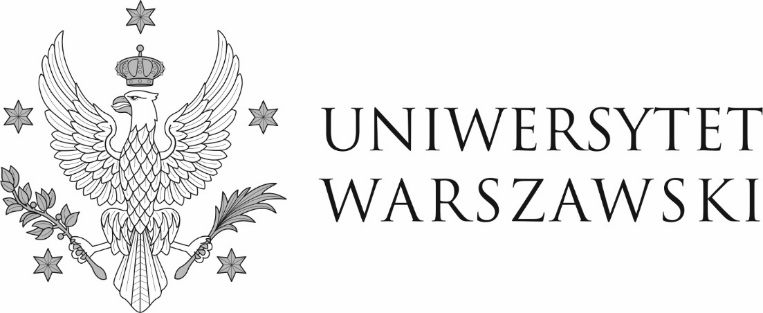 Warszawa, dnia 16.01.2023 r.DZP-361/66/2022/AZ/47Do wszystkich zainteresowanychDotyczy: postępowania o udzielenie zamówienia publicznego w trybie przetargu nieograniczonego nr DZP-361/66/2022 pn.: „Świadczenie usługi w zakresie odbioru, wywozu i utylizacji odpadów komunalnych z obiektów Uniwersytetu Warszawskiego”INFORMACJA O UNIEWAŻNIENIU POSTĘPOWANIAZamawiający, działając zgodnie z art. 260 ust. 2  ustawy  z dnia 11 września 2019 r. – Prawo zamówień publicznych (Dz. U. z 2022 r. poz. 1710 z późn. zm.), zwanej dalej „ustawą Pzp”, informuje, iż unieważnia przedmiotowe postępowanie.  Uzasadnienie faktyczne unieważnienia postępowania:Zamawiający, uwzględniając postanowienie Krajowej Izby Odwoławczej z dnia 29.12.2022 r.  (sygn. akt. KIO  3365/22), informuje, że unieważnił czynność wyboru oferty najkorzystniejszej (pismo z dnia 06.12.2022 r.) oraz powtórzył czynności badania i oceny ofert. 	Po dokonaniu powtórnego badania i oceny ofert Zamawiający informuje, że cena jedynej oferty niepodlegającej odrzuceniu tj. oferty nr 6 złożonej przez: BYŚ - Wojciech Byśkiniewicz, ul. Arkuszowa 43, 01-934 Warszawa wynosi 3 265 365,29 zł i przewyższa kwotę, którą Zamawiający zamierza przeznaczyć na sfinansowanie zamówienia, tj. kwotę 3.132.000,00 zł.  Zamawiający nie może zwiększyć tej kwoty do ww ceny dlatego zasadne jest unieważnienie postępowania.Uzasadnienie prawne unieważnienia postępowania:- art. 255 pkt. 3 ustawy Pzp -  Zamawiający unieważnia postępowanie o udzielenie zamówienia jeżeli cena lub koszt najkorzystniejszej oferty lub oferta z najniższą ceną przewyższa kwotę, którą Zamawiający zamierza przeznaczyć na sfinansowanie zamówienia, chyba że zamawiający może zwiększyć tę kwotę do ceny lub kosztu najkorzystniejszej oferty. W imieniu ZamawiającegoPełnomocnik Rektora ds. zamówień publicznychmgr Piotr Skubera